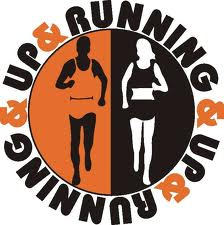 Up and Running Winter Walking LeagueOctober 30th 2016. NSC Roadway. Isle of Man10 km5 km2 km1 kmNoNameAgeClubTime24Gianni EpifaniM45MH00:50:0718Dale FarquharSMMH00:52:1526Erika KellySMNAC00:52:3015Hannah HunterSWMH00:54:2940Marie JacksonW55MH00:58:2442Tony MackintoshM40IOMVAC00:59:0268Chris CaleM45MH00:59:4910Dave MackeyM45MH01:00:5045Tony EdwardsM50UA01:01:1667Stewart JonesM45MH01:02:0117Jayne FarquharW45MH01:02:3123Ray BeattieM55MH01:03:1463Dick CallinM55UA01:03:4634Richard LeighM45UA01:03:5333Ian CallisterM60MH01:04:3525Brian WadeM50MH01:04:3941Karen LawrieW40IOMVAC01:05:1054Stephanie QuayleW50UA01:05:1021Kathryn CloughW40IOMVAC01:05:2813Darrin OldamM50UA01:05:3244Stuart GibsonM45UA01:05:3531Sharon CainW45WAC01:06:0422Louise HollingsW35IOMVAC01:06:0847Nicola RavenW50MH01:06:2930Trevor NewtonM55MH01:07:0316Colin CrennellM50UA01:08:0561Colin MooreM55IOMVAC01:08:2966Richard SilleM40MFR01:08:3932David AndersonM45UA01:09:4043Mick HolgateM70MH01:10:0253Tony ArztM50MH01:10:1551Antony KelseyM40UA01:10:2035Steve ParkerM50UA01:10:2552Andy BaxendaleM40IOMVAC01:10:2564Nick WallingerM45IOMVAC01:10:3920Richard WildM45NAC01:10:4928Michelle TurnerW44NAC01:10:5062James MooreSMUA01:11:1314Janna KellyW45NAC01:11:1427Maura KellyW45NAC01:11:1819Gordon CorranM65MH01:11:2836Angela RobinsonW45UA01:12:1465Mike CromptonM40UA01:12:3938Gordon ErskineM70UA01:12:4211Voirrey CainW50NAC01:13:1646Pauline ClagueW45UA01:13:2029Angela CorkishW70IOMVAC01:13:2837Rob ClynesM50UA01:13:3160May HooperW45UA01:14:0239Emma HallW40UA01:14:0957Karen MercerW35UA01:14:4959Lisa TummonSWUA01:17:1658Jonathan CrossleyM50UA01:18:4455Lianne BatesW35UA01:20:2956Julie BarlowW35UA01:20:29No.NameAgeClubTime 101Louise CowellSWUA39:24102Dee DentithW35UA45:12103Maureen OatesW70UA45:43104Christine KellyW50UA45:48105Steve TaylorM55UA45:48106Fiona ShawW45NAC48:27111Sarah GoldsmithW70IOMVAC42:19112Dot WattersonW55UA38:26113Enid WatsonW65IOMVAC35:41115Jacquie DawsonW40UA54:14116Ealish BaxterSWUA54:14117Sarah MooreW40UA54:14118Sarah NashW40Manx Tri35:54122Maeve JonesW35UA35:50123Stephen WaddingtonU17MH30:14No.NameAgeClubTime 109Abbie Edwards12UA15.01No.NameAgeClubBest 119Olivia CorranU11GMH7:08108Daniel LawrieU11BUA7:11107Sophie LawrieU9GUA         8:00114Olivia BatesU9GUA         8:00120Joshua Corran6UA8:35121Harrison Sille3UA12:49